Анонс МАУК «СДК «Гротеск»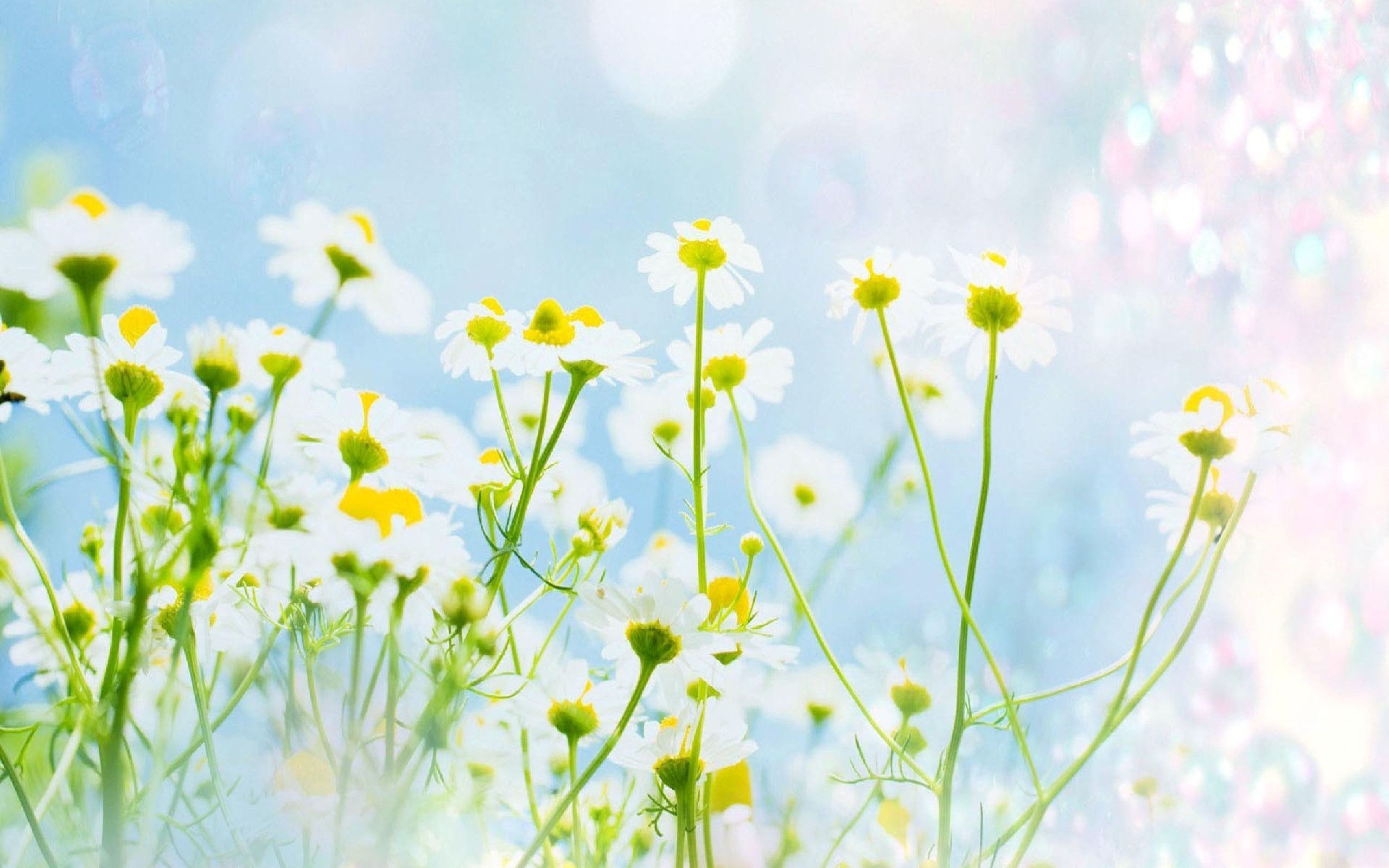 с. п. Верхнеказымский на июль 2023 г.№ДатаНаименованиемероприятияМестопроведенияОтветственный1.Культурно - досуговые мероприятия для детей до 14 лет1.Культурно - досуговые мероприятия для детей до 14 лет1.Культурно - досуговые мероприятия для детей до 14 лет1.Культурно - досуговые мероприятия для детей до 14 лет1.Культурно - досуговые мероприятия для детей до 14 лет1.04.07.2310.30ч.КинопоказКонцертный залКайзер Н.А.2.07.07.23 10.30ч.Праздник КупалыПлощадь ДККладова А.Н.3.07.07.23 11.00ч.КинопоказКонцертный залКайзер Н.А.4.08.07.23Познавательная программа «Уроки БЖД»Социальные сетиТвердохлебов М.С.5.11.07.23 10.30ч.КинопоказКонцертный залКайзер Н.А.6.14.07.2310.30ч.КуклотерапияДиско-залТвердохлебов М.С.7.14.07.2311.00ч.КинопоказКонцертный залКайзер Н.А.8.18.07.2310.30ч.КинопоказКонцертный залКайзер Н.А.9.21.07.2310.30ч.Праздник первого снопа Площадь ДККладова А.Н.10.21.07.2311.00ч.КинопоказКонцертный залКайзер Н.А.11.25.07.23 10.30ч.КинопоказКонцертный залВасильева Я.С.12.28.07.2310.30ч.КуклотерапияДиско-залТвердохлебов М.С.13.28.07.2311.00ч.КинопоказКонцертный залВасильева Я.С.2.Культурно - досуговые мероприятия для молодежи от 15 -35 лет2.Культурно - досуговые мероприятия для молодежи от 15 -35 лет2.Культурно - досуговые мероприятия для молодежи от 15 -35 лет2.Культурно - досуговые мероприятия для молодежи от 15 -35 лет2.Культурно - досуговые мероприятия для молодежи от 15 -35 лет14.25.07.2318.00ч.Ток-шоу «В маленьком поселке»Диско-залТвердохлебов М.С.3.Культурно – досуговые мероприятия для населения старше  35 лет3.Культурно – досуговые мероприятия для населения старше  35 лет3.Культурно – досуговые мероприятия для населения старше  35 лет3.Культурно – досуговые мероприятия для населения старше  35 лет3.Культурно – досуговые мероприятия для населения старше  35 лет15.07.07.23 17.00ч.КинопоказКонцертный залКайзер Н.А.16.14.07.2317.00ч.КинопоказКонцертный залКайзер Н.А.17.18.07.23Познавательная программа для пожилых «Полезные советики»Социальные сетиВасильева Я.С.18.21.07.2317.00ч.КинопоказКонцертный залКайзер Н.А.19.28.07.2317.00ч.КинопоказКонцертный залВасильева Я.С.4.Мероприятия для разновозрастной категории4.Мероприятия для разновозрастной категории4.Мероприятия для разновозрастной категории4.Мероприятия для разновозрастной категории4.Мероприятия для разновозрастной категории20.01.07.2314.00ч.Развлекательная программа «Я волонтер»Методический кабинет Кладова А.Н.21.08.07.2318.00ч.Вечер семейных посиделок «Пока все дома»Диско-залКладова А.Н.